          《在线课堂》学习单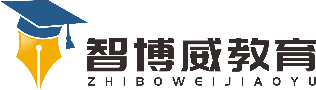 班级：                姓名：                 单元语文5年级上册第2单元课题1、将相和温故知新了解《史记》相关资料自主攀登一、读拼音，写词语。皇帝zhào  jí（       ）dà  chén（      ）们shāng   yì（      ）出兵的时间。二、解释下列词语的意思。无价之宝：______________________________________________________理直气壮_______________________________________________________完璧归赵：______________________________________________  稳中有升1、《将相和》这篇文章通过__________、__________、_______这三件事，展现了蔺相如的___________________________特点；廉颇的____________________特点。本文告诉我们要____________________。1、读下面的句子，完成练习。蔺相如说：“秦王我都不怕，还会怕廉将军吗？大家知道，秦王不敢进攻我们赵国，就因为武有廉颇，文有蔺相如。如果我们俩闹不和，就会削弱赵国的力量，秦国必然乘机来打我们。我所以避着廉将军，为的是我们赵国啊！”    这段文字运用了___________描写，体现出蔺相如__________________的特点。说句心里话